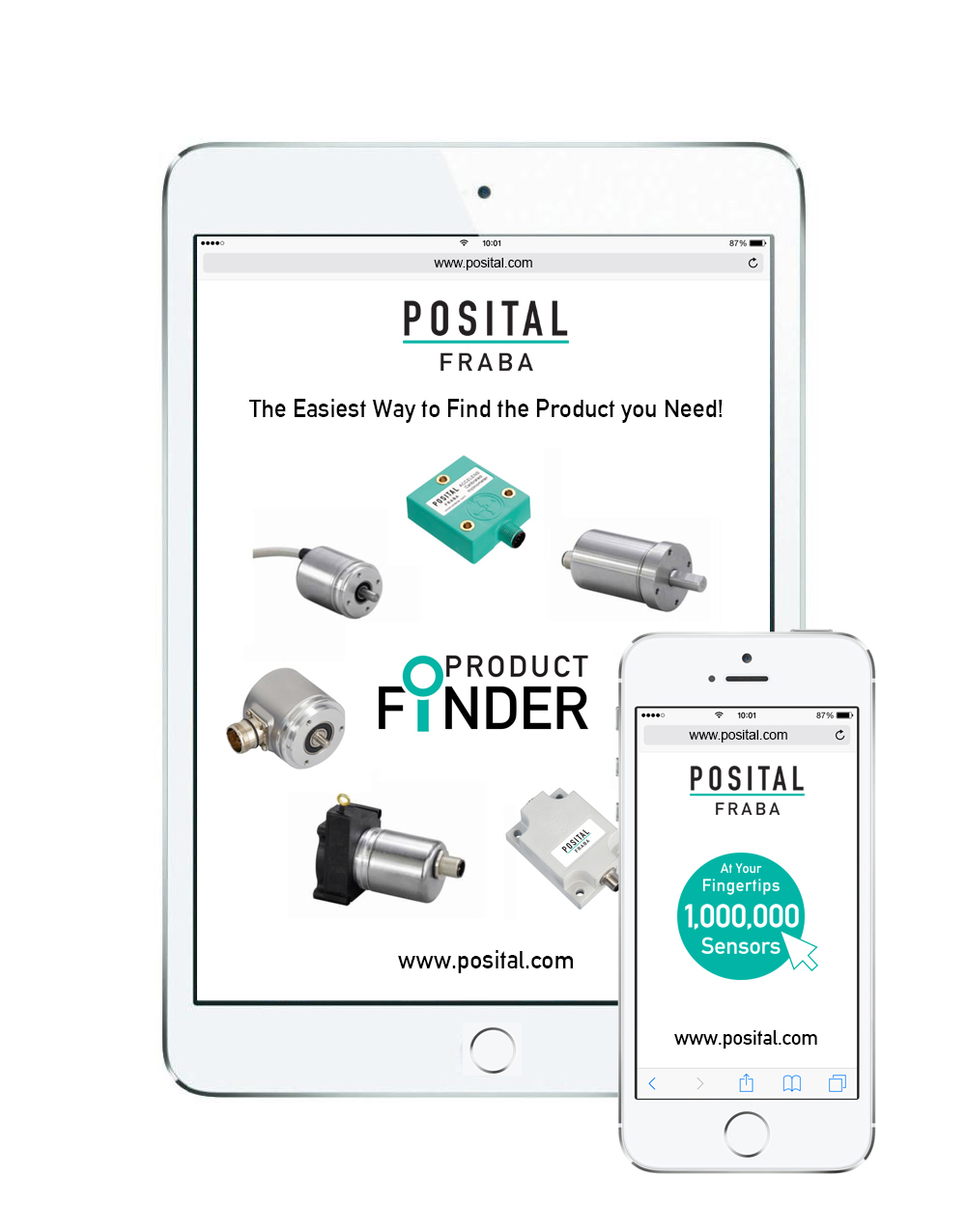 +++ PRESSE-INFORMATION +++				Online-Produktfinder jetzt auch für Smartphone und Tablet – „One Million Sensors at Your Fingertips“ Köln, im April 2016 – Ab sofort kann der Online-Produktfinder von POSITAL, einem führenden Anbieter von Positionierungs- und Geschwindigkeitssensoren, einfach und schnell auch über mobile Datengeräte wie Smartphones oder Tablets genutzt werden. Der auf der Webseite (www.posital.de) platzierte Produktfinder ermöglicht die bequeme und präzise Durchsicht des kompletten POSITAL-Angebots, das aus über einer Million unterschiedlichen Drehgebern, Neigungs- und Linearsensoren für die industrielle Bewegungskontrolle besteht.  Mit dem Web-basierten Tool kann der Anwender in wenigen Minuten über ein paar Eingabeschritte genau den Sensor finden, der optimal für seine Applikation konfiguriert ist.      Abgefragt werden elektronische bzw. mechanische Parameter wie Messbereich, Pulszahl, Schnittstelle, Auflösung, Schutzart und Wellen- bzw. Flanschgrößen, die einsatzspezifisch gefordert sind. Über ein cleveres Filtersystem ermittelt der Online-Finder das individuell passende Produkt aus dem riesigen POSITAL-Sortiment. Abgerundet und vertieft wird die Information durch Datenblätter, Handbücher sowie technische Zeichnungen. Per Klick kann das identifizierte Produkt direkt bei POSITAL oder online bei verschiedenen Anbietern (z.B.  Amazon) bestellt werden. Bei dem neuen mobilen Produktfinder erfolgt der Zugriff über eine Standard-Browser-Schnittstelle. Spezielle Apps entfallen. „Über die Verlinkung mit mobilen Geräten bieten wir unseren Kunden mehrere Vorteile“, so Jörg Paulus, Deutschland- und Europachef des weltweit aktiven Sensorherstellers POSITAL. „Ingenieure, Techniker und Wartungspersonal sind jetzt noch flexibler, wenn es um das Aufspüren eines passgenauen Bauteils für die Erstausrüstung oder als Ersatzteil geht. Der mobile Link funktioniert überall, egal ob im R&D-Zentrum oder mitten in der Fabrik.“ Als weiteres Plus des universellen Mobilzugriffs sieht Paulus die Möglichkeit, fundierte Entscheidungen noch schneller und zeitnäher zu fällen. „Da das gesamte Produktsortiment, das hinter dem Online-Finder steht, permanent über unsere Server und ein Cloud-basiertes IT-System aktualisiert wird, können die Benutzer sicher sein, dass sie auch per Smartphone oder Tablet immer auf dem allerneusten Stand des POSITAL-Lösungsbaukastens sind. ‚One Million Sensors at Your Fingertips’ lautet unsere Devise.“Über POSITALPOSITAL ist ein Hersteller von leistungsstarken industriellen Positionssensoren, die in einer Vielzahl von Motion Control- und Sicherheits-Systemen weltweit zum Einsatz kommen. Das Unternehmen versteht sich als Innovator von Produktentwicklung und Fertigungsprozessen. POSITAL gehört zu den Pionieren bei der Umsetzung von Industrie 4.0 und bietet seinen Kunden maßgeschneiderte Sensoren zum Preis von industrieller Serienfertigung an. POSITAL ist ein Teil der international tätigen FRABA Gruppe, deren Vorläufer 1918 als Franz Baumgartner elektrische Apparate GmbH in Köln gegründet wurde und u.a. mechanische Relais fertigte. In den letzten Jahrzehnten hat sich das Unternehmen immer wieder als technischer Trendsetter erwiesen und mit innovativen Drehgebern, Neigungs- und Linearsensoren neue Akzente im Markt gesetzt. Über eigene Niederlassungen in Europa, Nordamerika und Asien sowie ein dicht geknüpftes Netz von Vertriebspartnern ist POSITAL global vertreten. Pressekontakte:Janin Halberg						Martin WendlandPOSITAL-FRABA					PR ToolboxZeppelinstr. 2						126 Neville Park Blvd.50667 Köln						Toronto, CanadaTel +49 221-96213-399				Tel 001-416-8308797janin.halberg@fraba.com 				mwendland@pr-toolbox.comwww.posital	.de	